UNIVERSIDADE FEDERAL DA PARAÍBA 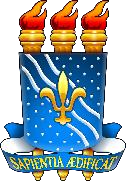 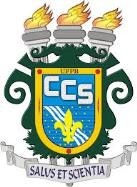 CENTRO DE CIÊNCIAS DA SAÚDE  [INSERIR NOME DO PROGRAMA] EDITAL 	 CONSULTA ELEITORAL PARA COORDENADOR(A) E VICE-COORDENADOR(A) DO [INSERIR NOME DO PROGRAMA] – BIÊNIO 202X-202XA Comissão Eleitoral, designada pela Portaria nº XX/202X SIGLA DO PROGRAMA/CCS/UFPB, no uso de suas atribuições, torna público o processo de Consulta Eleitoral para escolha dos cargos de Coordenador(a) e Vice-coordenador(a) de curso do [INSERIR NOME DO PROGRAMA], nos termos deste edital.DAS DISPOSIÇÕES PRELIMINARES O presente edital regulamenta o processo de consulta eleitoral dos cargos de Coordenador(a) e Vice-coordenador(a) de curso do [INSERIR NOME DO PROGRAMA], para o Biênio 202x-202x, conforme previsto no Estatuto da UFPB, na Resolução nº 79/2013 CONSEPE e na Resolução Nº XX/XXX CONSEPE. (Inserir nº da resolução do Programa)Poderão candidatar-se à indicação de Coordenador(a) e Vice-coordenador(a) docentes permanentes no programa com vínculo funcional com a UFPB, credenciados no [INSERIR NOME DO PROGRAMA].Conforme normas estabelecidas no Estatuto e Regimento Geral da UFPB e na Resolução nº 79/2013 CONSEPE, os nomes do(a) Coordenador(a) e Vice-coordenador(a) eleitos serão homologados pelo colegiado de curso do SIGLA DO PROGRAMA e Conselho do Centro de Ciências da Saúde e, posteriormente, designados pelo reitor.O(A) Coordenador(a) e o(a) Vice-coordenador(a) terão um mandato de 2 (dois) anos, permitida uma recondução por meio de nova Consulta Eleitoral. As atribuições relativas aos cargos de Coordenador(a) e Vice Coordenador(a) são aquelas regulamentadas pelo Estatuto da UFPB, pela Resolução nº 79/2013 CONSEPE e a Resolução Nº XX/XXX CONSEPE. (Inserir nº da resolução do Programa)DA COMISSÃO ELEITORAL A Comissão Eleitoral foi constituída pelo colegiado de curso do [SIGLA DO PROGRAMA], conforme Portaria nº XX/202X SIGLA DO PROGRAMA/CCS/UFPB, composta por 03 (três) membros titulares e 03 (três) membros suplentes, sendo: 01 (um) docente como titular e 01 (um) como suplente; 01 (um) técnico-administrativo como titular e 01 (um) como suplente; 01 (um) discente como titular e 01 (um) como suplente. Compete à Comissão Eleitoral: Organizar o processo eleitoral;Divulgar a data, horário e local da consulta;Providenciar o ambiente onde funcionarão as subcomissões eleitorais; Indicar as subcomissões eleitorais; Respeitar o código de ética para disciplinar a propaganda eleitoral; Elaborar o relatório da consulta (anexo V), conforme os critérios de apuração do item 5.3 deste edital e encaminhá-lo para apreciação do colegiado do curso;Tomar outras providências que se fizerem necessárias à operacionalização da consulta.O(A) presidente e o(a) vice-presidente da Comissão serão escolhidos dentre e pelos membros titulares que a integram.Compete ao(à) Presidente da Comissão exercer, nas reuniões plenárias, o direito a voto, incluindo o de qualidade no caso de empate.DAS INSCRIÇÕES DAS CANDIDATURAS Antes de efetuar a inscrição, os(as) candidatos(as) deverão conhecer o presente edital, certificando-se de que preenchem todos os requisitos exigidos. Poderão se inscrever, para concorrer nesta Consulta Eleitoral, docentes com carreira de magistério superior da UFPB em regime de tempo integral ou dedicação exclusiva e que integrem o corpo de docentes permanentes do SIGLA DO PROGRAMA.As candidaturas deverão ser efetuadas em chapas compostas em combinação de dois nomes indicando, respectivamente, os candidatos à Coordenação e Vice-coordenação.As inscrições dos(as) candidatos(as) deverão ser encaminhadas por meio de processo eletrônico protocolado no Sistema Integrado de Patrimônio, Administração e Contratos – SIPAC (https://sipac.ufpb.br/sipac), direcionado à Secretaria do SIGLA DO PROGRAMA (código – XXXXXX), mediante requerimento das candidaturas, assinado pelos integrantes da chapa, dirigido ao Presidente da Comissão Eleitoral, instruídos com:Formulário de Inscrição (Anexo II); Proposta de trabalho da chapa candidata;Currículo Lattes dos requerentes; Diploma de Doutor; Declaração de aceitação dos termos do presente Edital (Anexo III) Fotografia em arquivo digital; 2(duas) imagens: 1(uma) do(a) rosto do candidato(a) à Coordenação e 1(uma) do(a) rosto do respectivo candidato(a) à Vice-coordenação. Os arquivos devem ter aproximadamente 190 pixels de largura x 260 pixels de altura no formato PNG.O período de inscrição seguirá o estabelecido no cronograma (Anexo I), sem prorrogação, com encerramento previsto às xx:xx horas do último dia da inscrição.A relação dos candidatos(as) inscritos(as) será homologada pela Comissão Eleitoral e divulgada nas páginas do SIGLA DO PROGRAMA (endereço eletrônico do PPG) e do CCS/UFPB (https://www.ccs.ufpb.br/).Caberá pedido de impugnação de candidaturas até 72 (setenta e duas) horas após a divulgação da relação dos candidatos.O método de escolha do número de ordem das chapas candidatas aos cargos de coordenador(a) e vice-coordenador(a) será definido a critério da comissão eleitoral.DO PROCESSO DE VOTAÇÃO Participarão da consulta para Coordenador(a) e Vice-coordenador(a) como eleitores: docentes permanentes e colaboradores do programa;alunos(as) regularmente matriculados;servidores técnico-administrativos designados para atuar no programa.A modalidade da votação será eletrônica, pelo sistema SIGEleição da UFPB (https://sigeleicao.ufpb.br), acessível a todos os servidores (docentes e técnico- administrativos) e discentes formalmente matriculados no SIGLA DO PROGRAMA.O acesso será remoto a partir de qualquer dispositivo eletrônico conectado à rede mundial de computadores.A autenticação do eleitor será realizada com login e senha, únicos e intransferíveis; os mesmos utilizados para o acesso aos SIGs (SIGAA, SIPAC, SIGRH). O voto será secreto e o sigilo será garantido pelo SigEleição, que não identifica em qual candidatura o(a) eleitor(a) votou. O sistema de SIGEleição deverá garantir integridade, confidencialidade e a inviolabilidade do voto. A Consulta Eleitoral para Coordenador(a) e Vice-coordenador(a) do INSERIR NOME DO PROGRAMA, será da seguinte forma:O processo de votação será realizado no dia xx de xxxxxxx de 202x, das xx:xx às xx:xx horas, em um único turno/etapa eleitoral, exclusivamente, por meio do sítio eletrônico https://sigeleicao.ufpb.br, para os eleitores docentes, discentes e técnico-administrativos vinculados ao SIGLA DO PROGRAMA.   O voto será apenas em uma chapa, composta pelo candidato à Coordenador(a) e Vice-coordenador(a);O sistema de SIGEleição deverá garantir integridade, confidencialidade e a inviolabilidade do voto. DA APURAÇÃO E TOTALIZAÇÃO DOS VOTOS Encerrado o processo de votação, o Presidente da Comissão, de posse da senha que inicializou o sistema, assessorado pela STI, dará início ao processo de apuração. No Boletim de apuração deverá constar, discriminado por segmento, o número de eleitores, o número de votantes, o número de não votantes e o número dos votos válidos, brancos e nulos. O percentual de votação final de cada candidatura será obtido pela média ponderada dos percentuais alcançados em cada segmento, sendo o peso de 15% (quinze por cento) para discentes, 15% (quinze por cento) para técnico-administrativos e 70% (setenta por cento) para docentes. Para efeito de arredondamento, os números serão expressos com duas casas decimais. Quando do arredondamento, deverá ser acrescida uma unidade à segunda casa decimal se a terceira casa for maior ou igual a 05 (cinco); deverá ser mantida se a terceira casa for menor que 05 (cinco). A Comissão Organizadora não poderá alterar os critérios estabelecidos para a apuração dos votos, em qualquer circunstância.Em caso de empate entre as candidaturas deverão ser utilizados os seguintes critérios de desempate, na ordem: a) docente mais antigo(a) na Instituição; b) docente mais antigo(a) no Serviço Público; c) docente com maior idade. O resultado será baseado no Boletim de Informação do SIGEleição, que será publicado no site oficial do [SIGLA DO PROGRAMA] (site do programa) pelo Presidente da Comissão, indicando o resultado individual de cada candidatura e proclamando ao final a ordem de classificação.DAS DISPOSIÇÕES FINAISA Comissão Organizadora deverá encaminhar Relatório conclusivo de suas atividades ao Colegiado de Curso do [SIGLA DO PROGRAMA], no prazo improrrogável de até 3 (três) dias úteis após a data da Consulta Prévia.Do resultado da eleição, o(a) candidato(a) que deseje interpor recurso contra o resultado poderá realizar no período estabelecido no cronograma deste edital à Comissão Eleitoral, em primeira instância, e ao Colegiado do [SIGLA DO PROGRAMA], em segunda instância (Anexo IV). Os prazos de recurso que se referem o item 6.2 serão de 10 dias. Incorporar-se-ão a este edital, para todos os efeitos, edital complementar; retificação deste edital; e/ou resoluções, pertinentes ao processo que venham a ser publicadas. Para conhecimento, o presente Edital, na sua íntegra, será divulgado na Internet, na página do [SIGLA DO PROGRAMA] (site do PPG). A Comissão Eleitoral será extinta automaticamente, uma vez aprovado o resultado no Conselho do Centro de Ciências da Saúde.Em hipótese alguma será aceita revisão de recurso ou recurso de recurso. A inscrição do candidato implicará o conhecimento das normas deste edital e o compromisso de cumpri-las. É vedada a inscrição de candidatos por procuração; Caberá à Comissão Eleitoral deferir o pedido de inscrição, conforme disposto no cronograma da Consulta Eleitoral. Os casos omissos serão apreciados e resolvidos pela comissão organizadora. João Pessoa, xx de xxxxxxxx de 202x. A Comissão Eleitoral ANEXO I - CRONOGRAMA DO PROCESSO ELEITORALUNIVERSIDADE FEDERAL DA PARAÍBA CENTRO DE CIÊNCIAS DA SAÚDE [INSERIR NOME DO PROGRAMA] ANEXO II FORMULÁRIO - REQUERIMENTO DE INSCRIÇÃO DAS CHAPAS PARA COORDENADOR E VICE-COORDENADOR DO [INSERIR NOME DO PROGRAMA]/CCS/UFPB Ilmº(ª) Sr(a). Presidente da Comissão Eleitoral para escolha dos cargos de Coordenador(a) e Vice-Coordenador(a) do [SIGLA DO PROGRAMA], do Centro de Ciências da Saúde da Universidade Federal da Paraíba, para o biênio 202X- 202X. Eu,___________________________________________________________________, SIAPE nº__________________________ CPF _____________________________ , RG _______________, Nacionalidade_________________________________, e-mail ______________________________________, nº celular _______________________, docente do SIGLA DO PROGRAMA/CCS/UFPB, regime de trabalho ______________________. Nome para constar na chapa __________________________________________; e, _____________________________________________________________________, SIAPE nº________________________________ CPF __________________, RG____________________, Nacionalidade_______________________________, e-maiL ___________________ _______________, nº celular _________________, regime de trabalho ______________________, Nome para constar na chapa _____________________________________. vêm requerer a V.Sª., inscrição para o processo de consulta eleitoral aos cargos de Coordenador(a) e Vice-Coordenador(a), respectivamente, do [SIGLA DO PROGRAMA]. João Pessoa, __ de _____ 2023. __________________________________________________________ Assinatura do candidato a Coordenador(a) / matrícula SIAPE___________________________________________________________ Assinatura do candidato a Vice coordenador(a) / matrícula SIAPEUNIVERSIDADE FEDERAL DA PARAÍBA CENTRO DE CIÊNCIAS DA SAÚDE [INSERIR NOME DO PROGRAMA] ANEXO III DECLARAÇÃO DE ACEITAÇÃO DOS TERMOS DO EDITAL _____________________________________________________________________, CPF № __________________, residente à _________________________________, ______________________________________________________João Pessoa - PB , DECLARA, que aceita integralmente os termos e condições do EDITAL Nº 00X/202X /COMISSÃO ELEITORAL – [SIGLA DO PROGRAMA]/CCS/ UFPB, de consulta à eleição para Coordenador(a) e Vice-coordenador(a) do [SIGLA DO PROGRAMA]/CCS/UFPB, bem como as disposições contidas no mesmo. João Pessoa, ______ de __________________ de 202X. ________________________________________________________ Assinatura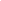 UNIVERSIDADE FEDERAL DA PARAÍBA UNIVERSIDADE FEDERAL DA PARAÍBA CENTRO DE CIÊNCIAS DA SAÚDE [INSERIR NOME DO PROGRAMA] ANEXO IV REQUERIMENTO PARA RECURSO Ilmo.(a) Senhor(a) Presidente, da Comissão Eleitoral do SIGLA DO PROGRAMA/CCS/UFPB, por meio deste instrumento interponho recurso administrativo no que concerne a: DOS FATOS: Nome: Tel: Fixo ( ) Cel. ( )___________________________   Email: ________________________________________________________________ (Assinatura do Interessado) João Pessoa, ________ de XXXXXXX de 202X.UNIVERSIDADE FEDERAL DA PARAÍBA CENTRO DE CIÊNCIAS DA SAÚDE ANEXO VRELATÓRIO CONSULTA ELEITORAL PARA COORDENADOR(A) E VICE-COORDENADOR(A) DO [INSERIR NOME DO PROGRAMA]Segue, para os devidos fins, o relatório conclusivo das atividades desenvolvidas pela Comissão Eleitoral designada para coordenar os trabalhos relativos à consulta eleitoral para a coordenação do [inserir nome do Programa], biênio 202x-202x.DA FORMAÇÃO DA COMISSÃO ELEITORAL  A Comissão Eleitoral responsável pelo processo de Consulta Eleitoral para os cargos de Coordenador(a) e Vice-coordenador(a) do [inserir nome do Programa], biênio 202x-202x, foi regularmente constituída mediante a edição do respectivo ato normativo, Portaria n. XX [SIGLA DO PROGRAMA/CCS/UFPB, de xx de xxxxx de 202x. Compõem a comissão eleitoral, com representatividade do corpo docente, técnico-administrativo e discente do [inserir sigla do Programa]:[LISTAR MEMBROS] [NOME], [SEGMENTO], [TIPO DE MEMBRO] DAS ATIVIDADES INICIAIS DA COMISSÃO ELEITORALFormada a comissão eleitoral, foi elaborado o Edital nº XX/202X – SIGLA DO PROGRAMA/CCS/UFPB, que regulamenta o processo de consulta eleitoral para os cargos de Coordenador(a) e Vice-coordenador(a) de curso do [INSERIR NOME DO PROGRAMA], Biênio 202x-202x, baseado nas normas previstas no Estatuto da UFPB, na Resolução nº 79/2013 CONSEPE e na Resolução Nº XX/XXX CONSEPE. (Inserir nº da resolução do Programa).O Edital nº XX/202X – SIGLA DO PROGRAMA/CCS/ UFPB foi aprovado na xxxxª reunião ordinária do colegiado do SIGLA DO PROGRAMA]/CCS/ UFPB, no dia xx de xxxx de 202x, e publicado em xx de xxxx de 202x, com divulgação nas páginas do CCS (www.ccs.ufpb.br), do SIGLA DO PROGRAMA (inserir página do PPG) e no quadro de avisos da secretaria do Programa.DAS INSCRIÇÕES DAS CANDIDATURASConforme cronograma (Anexo I) do Edital nº XX/202X – SIGLA DO PROGRAMA/CCS/ UFPB, as inscrições das candidaturas ficaram abertas de xx de xxxxx de 202x a xx de xxxxxx de 202x.  Foram formulados x registros de candidatura: Com base no calendário interno da comissão eleitoral, foi realizada a análise das inscrições das candidaturas, sendo que todos os pedidos de registro foram homologados e publicados, em xx de xxxx de 202x, nas páginas do CCS (www.ccs.ufpb.br), do SIGLA DO PROGRAMA (inserir página do PPG) e no quadro de avisos da secretaria do Programa.Abriu-se, a partir de então o marco temporal para o prazo de interposição de recursos. Encerrado esse prazo, não houve  manifestação contrária às candidaturas. [se houve recursos contrária às candidaturas, indicar neste item]DA CONSULTA ELEITORALA consulta eleitoral ocorreu no dia xx de xxxxxx de 202x, de xx:xx às xx:xx horas, via SIGEleição - Sistema Integrado de Gestão de Eleição.Não houve intercorrências no processo de consulta eleitoral (se houve, discorrer sobre).Estavam aptos a participar do processo eleitoral xx eleitores, sendo xx docentes, xx técnico-administrativos e xx discentes.DA APURAÇÃOA apuração dos resultados foi realizada pelo SIGEleição.O percentual de votação final de cada candidatura foi obtido pela média ponderada dos percentuais alcançados em cada segmento, sendo o peso de 15% (quinze por cento) para discentes, 15% (quinze por cento) para técnico-administrativos e 70% (setenta por cento) para docentes. De acordo com o relatório do SIGEleição, votaram xx eleitores, xx% do universo total, distribuídos em  xx votos válidos, xx votos nulos e xx votos em brancos. A apuração dos resultados foi realizada pelo SIGEleição, que gerou um boletim de apuração, conforme dados abaixo:DAS DELIBERAÇÕES FINAISConsiderando o cumprimento das normas da consulta eleitoral, regidas pelo Edital nº XX/202X – SIGLA DO PROGRAMA/CCS/UFPB, essa comissão considera eleita para os cargos de coordenador(a) e vice-coordenador(a) do INSERIR NOME PROGRAMA a chapa nº x, composta pelo(a) prof.(a) xxxxxxxxxxx (coordenador/a) e pelo(a) prof.(a) xxxxxxxx (vice-coordenador/a) para o biênio 200x-202x. A consulta eleitoral transcorreu sem intercorrências ou recursos. [se houve intercorrências ou recursos, indicar nesse item]A Comissão Eleitoral, entendendo ter cumprido suas atribuições, de acordo com as normas previstas no Estatuto da UFPB, na Resolução nº 79/2013 CONSEPE e na Resolução Nº XX/XXX CONSEPE. (Inserir nº da resolução do Programa), apresenta o presente relatório ao Colegiado do curso do INSERIR NOME DO PROGRAMA, com todos os detalhes e comprovações de suas atividades, para os devidos fins.Acompanha o presente relatório vasta documentação, comprobatória das afirmações e ocorrências constantes de todos os itens deste documento, a qual deverá ser preservada de modo a permitir aos interessados o pleno acesso no exercício de seus direitos, bem como, a devida auditagem e fiscalização de cada uma das fases em si e de todo o processo de consulta.Por fim, a Comissão Eleitoral registra, ainda, que entende ter cumprido com suas funções de modo ético e responsável, tendo executado suas atribuições na estrita medida das normativas que amparam a consultaEsse relatório é verídico, conforme atesta a comissão subscrita_______________________________________xxxxxxxxxxxxx - Presidente_______________________________________xxxxxxxxxxxxx - Membro Técnico-administrativo_______________________________________xxxxxxxxxxxx - Membro DiscenteDATAETAPASPublicação do EditalImpugnação ao Edital (mínimo de 3 dias úteis)Inscrição de candidatos (até às xx:xx horas do dia xx/xx/xxxx)Homologação Preliminar das inscrições dos candidatos Divulgação do resultado da homologação das inscrições dos candidatos (até às xx:xx horas) (Cap. III, item 3.5)Impugnação das inscrições das candidaturas (mínimo de 3 dias úteis) Resultado do julgamento de impugnação de candidaturas (até as xx:xx horas)Homologação definitiva das inscrições dos candidatosDebate Público (local, data e hora) – para o caso de inscrição de mais de uma chapa (OPCIONAL)Publicação da listagem de votantes (discentes, docentes e técnicos-administrativos vinculados ao Curso)Período para recurso sobre a lista dos votantes (mínimo de 3 dias úteis)Resultado do julgamento do recurso sobre a lista dos votantesDivulgação do resultado definitivo da lista de votantes Realização da consulta eleitoral (das xx:xx às xx:xx horas)Divulgação do resultado da consultaRecurso do resultado da consulta à comissão eleitoral (mínimo de 10 dias)Resultado do Recurso (03 dias para comissão responder)Divulgação do resultado da consulta (Após análise dos recursos)CandidaturaProcesso SIPACCoordenador(a)Vice-Coordenador(a)CandidaturaProcesso SIPACCoordenador(a)Vice-Coordenador(a)Candidaturas DocenteDocenteTAETAEDiscenteDiscenteSoma Ponderada e NormalizadaCandidaturas Votos% de votos válidosVotos% de votos válidosVotos% de votos válidosSoma Ponderada e NormalizadaChapa 1Chapa 2Chapa 3Chapa 4